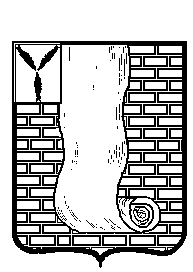                                                  АДМИНИСТРАЦИЯКРАСНОАРМЕЙСКОГО МУНИЦИПАЛЬНОГО РАЙОНА САРАТОВСКОЙ ОБЛАСТИПОСТАНОВЛЕНИЕОб утверждении муниципальной программы«Укрепление      общественного     здоровья»Красноармейского  муниципального  района Саратовской   области   на     среднесрочную перспективу (2021-2025 годы)»В соответствии с Законом Саратовской  области от 01 февраля 2016 года №5-ЗСО «О реализации на  территориях муниципальных образований и формированию здорового образа жизни»  в рамках реализации регионального проекта «Формирование системы мотивации граждан к  здоровому  образу жизни, включая здоровое питание и отказ от  вредных привычек» федерального проекта «Укрепление общественного  здоровья» национального проекта «Демография», Уставом Красноармейского муниципального района, администрация Красноармейского муниципального района ПОСТАНОВЛЯЕТ:Глава Красноармейского муниципального района                                                                       А.И.ЗотовУТВЕРЖДЕНАпостановлением Главы Красноармейскогомуниципального района                                          от 26 марта 2021г.№211Муниципальная программа  Красноармейского муниципального районаСаратовской области «Укрепление общественного здоровья»I.Общая характеристикаМуниципальная программа «Укрепление общественного здоровья» (далее - Муниципальная программа) разработана в рамках реализации мероприятий регионального проекта «Формирование системы мотивации граждан к здоровому образу жизни, включая здоровое питание и отказ от вредных привычек» федерального проекта «Укрепление общественного здоровья» национального проекта «Демография».Муниципальная программа предусматривает мероприятия, направленные на укрепление общественного здоровья путём пропаганды здорового образа жизни, отказа от вредных привычек, ответственного отношения к своему здоровью, своевременного обращения в медицинские организации с профилактической целью для прохождения диспансеризации и профилактического медицинского осмотра, раннего выявления факторов риска хронических неинфекционных заболеваний и их коррекции.Информирование о факторах риска хронических неинфекционных заболеваний и создание мотивации к ведению здорового образа жизни осуществляется на популяционном, групповом и индивидуальном уровнях. Срок реализации муниципальной программы — 2021-2025 годы.Муниципальная программа носит межведомственный и системный характер, ведет к достижению целевых показателей национального проекта «Демография», а также способствует достижению целей других региональных и федеральных проектов.1.1. Цели и задачи программыЦелью муниципальной программы является снижение смертности населения района от основных причин, в том числе среди трудоспособного населения, улучшение демографических показателей до значений среднеобластного уровня.Основная задача — воспитание ответственного отношения к своему здоровью, повышение уровня информированности населения о факторах риска развития заболеваний, профилактических мероприятиях, направленных на сохранение здоровья, раннюю диагностику заболеваний, приверженность к лечению, а также регулярное обследование в рамках диспансеризации и профилактических медицинских осмотров.Одно из основных направлений — пропаганда здорового образа жизни, в том числе физической активности, рационального питания, негативного отношения к потреблению алкоголя и табака, среди детей и подростков в общеобразовательных и дошкольных учреждениях.1.2. Географическая характеристика Красноармейского муниципального района       Красноармейский  район Саратовской области  самый южный в правобережье Саратовской области. На юго-западе он граничит с Волгоградской областью: Камышинским, Жирновским и Котовским районами, а на севере и северо-западе с Саратовским и Лысогорским районами. Площадь района достигает 3,3 тыс. кв. км. Через Красноармейский район протекает река Волга. Административный центр – город Красноармейск. В состав Красноармейского муниципального района входит 11 муниципальных образования (42 населенных пункта).Плотность населения – 13,9 чел. на 1 кв. км.Климат в Красноармейском районе континентально – засушливый, относится к зоне сухой степи. Годовая сумма осадков в зависимости от места расположения колеблется от 330 до 390 мм, из них в теплый период года (апрель-сентябрь) выпадает от 230 до 300 мм. Вероятность суховеев в летнее время составляет 25-40%. Район располагает большими тепловыми ресурсами. Продолжительность безморозного периода составляет 146 дней.Почвенный покров в основном представлен черноземом южным. Среднемесячная температура воздуха летом составляет +23°С. Среднемесячная температура в январе составляет –12°С.Переход температуры воздуха через 0 С происходит 4 апреля.1.3. Демографические характеристикиНа территории Красноармейского муниципального района по состоянию на 1 января 2020 года проживает 44393 человека, в том числе сельское население — 19343 человека.Численность населения Красноармейского муниципального района по полу и возрасту: дети (0-14 лет) — 6512 человек, из них мальчики — 3250, девочки — 3262; подростки (15-17 лет) — 1235 человек, из них юноши — 629, девушки — 606; взрослые 18 лет и старше — 36646 человек, из них мужчины — 17930, женщины — 18716,  трудоспособного возраста— 25164 человек, из них мужчины — 14417, женщины — 10747; старше трудоспособного— 12297 человек, из них мужчины — 3930, женщины — 8367.1.4. Заболеваемость и смертностьот неинфекционных заболеваний в динамике      По данным Саратовстата, численность населения Красноармейского муниципального района на 1 января 2019 года составляла 44968 человек, из них 25353 человека (56,4 процента) — городское население, 19615 человек (43,6процента) — сельские жители.Население Красноармейского муниципального района за 3 года сократилось на 2,9% (или на 1350 человек). Неблагоприятная демографическая обстановка складывается благодаря невысоким показателям рождаемости населения и относительно высокой общей смертности. Снижение численности населения обусловлено как естественной, так и миграционной убылью населения.По итогам 2019 года в районе родилось 270 детей, что на 24 процента меньше в сравнении с 2017-218 годом (родилось 355 детей). Коэффициент рождаемости составил:2019 год - 6,0 на 1000 населения;2018 год - 7,6 на 1000 населения; 2017год - 7,7 на 1000 населения: При сравнительном анализе смертности в Красноармейском районе в 2019-2018-2017 годах отмечается снижение общей смертности на 4,9%:2019 год— 588 человека (13,1 человека на 1000 населения),2018 год— 608 человек (13,3 человека на 1000 населения),2017 год— 618 человек (13,3 человека на 1000 населения).Несмотря на это, наш показатель имеет снижение в сравнении с показателем по Саратовской области (13,9 человек на 1000 населения) составляет 5,8%.Естественная убыль населения:2019 год—–7,1 на 1000 населения (показатель по Саратовской области— –5,4 на 1000 населения),2018 год—–5,4 на 1000 населения (показатель по Саратовской области— –4,7на 1000 населения),2017 год—–5,9 на 1000 населения (показатель по Саратовской области— –4,1 на 1000 населения).Основной причиной смертности населения являются болезни системы кровообращения (64,6% от всех умерших).Доля умерших от болезней системы кровообращения в возрасте 75 лет и старше составила 58,4 %:          2019 год— 380 человек (845,0 человека на 100 тысяч населения),2018 год— 397 человек (870,8 человека на 100 тысяч населения),2017 год— 388 человек (839,3 человека на 100 тысяч населения).     По причинам смертности – 1 место в районе по-прежнему занимают болезни органов кровообращения:2019 г.- 380 случаев (показатель 845,0 на 100 тысяч населения), снижение показателя на 3% в сравнении с 2018 г.;2018 г. – 397 случаев (показатель 870,8 на 100 тысяч населения), рост на 3,8% в сравнении с 2017 г.В сравнении со среднеобластным показателем: 2019 г. - среднеобластной показатель - 709,7, наш показатель рост на 19,6%;2018 г. - среднеобластной показатель - 746,7 наш показатель рост на 16,6%;2017 г.- среднеобластной показатель - 698,8 наш показатель рост на 20,1%.  2-е место занимают новообразования: 2019 г. – 76 случаев (показатель 160,1 на 100 тысяч населения), рост на 12,6% в сравнении с 2018 г., снижение на 8,5% в сравнении с 2017 г.;2018 г. - 65 случаев (показатель 142,2 на 100 тысяч населения), в сравнении с 2017 г. снижение на 18,7%; 2017 г.- 79 случаев (показатель 174,9 на 100 тысяч населения).В сравнении со среднеобластным показателем:2019 г. - среднеобластной показатель - 212,0, наш показатель меньше на 24,5%;2018 г. -  среднеобластной показатель - 189,9, наш показатель меньше на 25,1%;2017 г. – среднеобластной показатель - 191,9, наш показатель меньше на 8,8%.3-е место занимают болезни органов пищеварения: 2019 г. - 44 случая (показатель 98,2 на 100 тысяч населения), рост показателя на 24,3% в сравнении с 2018 г. и на 26% в сравнении с 2017 г.;2018 г. - 35 случаев (показатель 79,0 на 100 тысяч населения), рост показателя на 1,4%;2017 г. – 36 случаев (показатель 77,9 на 100 тысяч населения).  В сравнении со среднеобластным показателем:2019 г.- среднеобластной показатель - 93,4, наш показатель имеет рост 5%;2018 г.- среднеобластной показатель - 81,5, наш показатель снижение на 3%;2017 г.- среднеобластной показатель -76,7, наш показатель рост на 1,6%.    4-е место  занимают болезни органов дыхания:2019 г. - 10 случаев (показатель 22,3 на 100 тысяч населения), снижение показателя на 32,2%  в сравнении с 2018 г. и на 50,9% снижение в сравнении с 2017г.;2018 г. - 15 случаев (показатель 32,9 на 100 тысяч населения);2017 г.- 21 случай (показатель 45,4 на 100 тысяч населения).В сравнении со среднеобластным показателем:2019 г. - среднеобластной показатель-43,2, наш показатель меньше 48,4%;2018 г. - среднеобластной показатель -47,1, наш показатель меньше на 30,2%;2017 г. - среднеобластной показатель - 45,4, наш показатель равен среднеобластному.    5-е место  занимают несчастные случаи, травмы, отравления:2019 г. - 42 случая, показатель 102,7 на 100 тысяч населения;  2018 г. - 59 случаев, показатель 129,4 на 100тысяч населения; 2017 г. - 26 случаев, показатель 2,7 на 100 тысяч населения.  В сравнении с 2018 г. травмы имеют тенденцию к снижению показателя на 20,6%., в сравнении  2017 г. к 2018 г. - рост показателя в 2 раза.Наибольший удельный вес смертности от внешних причин:2019 г. - 23 случая, показатель 51,1 на 100 тысяч населения;2018 г. - 49 случаев, показатель 107,2 на 100 тысяч населения;2017 г. - 14 случаев, показатель 30,2 на 100 тысяч населения.В сравнении со среднеобластным показателем:2019 г. - среднеобластной показатель-106,2, наш показатель меньше на 3,3%;2018 г. - среднеобластной показатель -104,2, наш показатель вырос на 19,5%;2017 г.- среднеобластной показатель -100,2, наш показатель меньше на 37,4%.6-место занимают болезни органов дыхания: 2019 г. - 10 случаев (показатель 22,3 на 100тысяч населения), снижение показателя на 32,2% в сравнении с 2018 г. и на 50,9% в сравнении с 2017 г.;2018 г. - 15 случаев (показатель 32,9 на 100 тысяч населения), снижение показателя на 27,5% в сравнении с 2017 г.;2017 г. - 21 случай (показатель 45,4 на 100 тысяч населения). В сравнении со среднеобластным показателем:2019 г. - среднеобластной показатель - 43,0, наш показатель снижение на 48,1%;2018 г. - среднеобластной показатель - 47,1, наш показатель снижение на 30,2%;2017 г. - среднеобластной показатель - 45,4, наш показатель равен областному.Смертность населения в трудоспособном возрасте.Наибольший удельный вес смертности трудоспособного населения у мужчин - 80,5%.  1 место в районе по-прежнему занимают болезни органов кровообращения:2019 г. – 43 случая (показатель 171,4 на 100 тысяч населения), в сравнении с 2018 г. рост на 11,3%, в сравнении с 2017 г. снижение показателя на 31,2%;2018 г. –38 случаев (показатель 152,1 на 100 тысяч населения), снижение показателя на 38,9% в сравнении с 2017 г.;2017 г. – 64 случая (показатель 249,0 на 100 тысяч населения). В сравнении со среднеобластным показателем: 2019 г. – среднеобластной показатель - 117,9, наш показатель рост на 45,8%;2018 г.- среднеобластной показатель - 145,5, наш показатель рост на 4,5%;2017 г. – среднеобластной показатель -148,1, наш показатель рост на 68,1%.2-е место занимают несчастные случаи, травмы, отравления:2019 г. - 24 случая (показатель 115,6 на 100тысяч населения), снижение показателя на 15,1% в сравнении с 2018 г. и рост показателя в 1,6 раза в сравнении с 2017 г.;2018 г. – 34 случаев (показатель 136,1 на 100 тысяч населения), рост показателя в 1,8 раза в сравнении с 2017 г.;2017 г. - 17 случай (показатель 73,9 на 100 тысяч населения). Наибольший удельный вес смертности от внешних причин:2019 г. – 11 случаев (показатель 45,3 на 100 тысяч населения);2018 г. - 26 случаев (показатель 103,6 на 100 тысяч населения);2017 г. - 11 случаев (показатель 42,8 на 100 тысяч населения).В сравнении со среднеобластным показателем:2019 г. - среднеобластной показатель -118,1, наш показатель меньше 2,1%;2018 г. - среднеобластной показатель - 108,8, наш показатель рост на 25,1%.2017 г. - среднеобластной показатель -112,3, наш показатель меньше на 46,5%.3-е место занимают новообразования: 2019 г. – 19 случаев (показатель 71,7 на 100 тысяч населения), в сравнении с 2018 г. рост показателя на 12,4%, в сравнении с 2017 г. снижение показателя на 3%;2018 г. – 17 случаев (показатель 63,8 на 100 тысяч населения), снижение показателя на 13,7% в сравнении с 2017 г.;2017 г. - 17 случаев (показатель 73,9 на 100 тысяч населения).В сравнении со среднеобластным показателем:2019 г. – среднеобластной показатель - 80,5, наш показатель меньше на 10,9%;2018 г. - среднеобластной показатель - 71,2, наш показатель меньше на 10,4%;2017 г. – среднеобластной показатель - 81,4; наш показатель меньше на 9,2%.4-е место занимают болезни органов пищеварения: 2019 г. - 15 случаев (показатель 59,8 на 100 тысяч населения), рост на 6,8% в сравнении с 2018 г. и снижение показателя на 36% в сравнении с 2017г.;2018 г. - 14 случаев (показатель 56,0 на 100 тысяч населения), снижение показателя на 40% в сравнении с 2017 г.;2017 г. – 36 случаев (показатель 93,4 на 100 тысяч населения).  В сравнении со среднеобластным показателем:2019 г. - среднеобластной показатель - 62,7, наш показатель снижение 4,6%;2018 г.- среднеобластной показатель - 54,3, наш показатель снижение на 3,1%;2017 г. - среднеобластной показатель - 50,2, наш показатель рост на 46,3%.5-место занимают болезни органов дыхания: 2019 г.- 3 случая (показатель 12,0 на 100 тысяч населения), снижение показателя на 62,5% в сравнении с 2018-2017 гг.;2018 г. - 8 случаев (показатель 32,0 на 100 тысяч населения), рост показателя на 2,9% в сравнении с 2017 г.;2017 г. - 8 случаев (показатель 31,1 на 100 тысяч населения). В сравнении со среднеобластным показателем:2019 г. - среднеобластной показатель - 15,9, наш показатель снижение на 24,5%;2018 г. - среднеобластной показатель - 15,4, наш показатель рост в 2 раза;2017 г. - среднеобластной показатель - 15,8, наш показатель рост в 2 раза.1.6. Характеристика службы медицинской профилактикии доступность имеющихся ресурсов в области общественного здоровьяПрофилактическая служба Красноармейского района представлена кабинетом медицинской профилактики. В кабинете медицинской профилактики работают 3 человека среднего медицинского персонала. Координацию профилактической работы осуществляет государственное учреждение здравоохранения «Саратовский областной центр медицинский профилактики».Кабинет медицинской профилактики является ключевым звеном в организации профилактической работы, в том числе проведении диспансеризации, профилактических медицинских осмотров взрослого населения, коррекции факторов риска развития хронических неинфекционных заболеваний, динамическом наблюдении за пациентами, имеющими высокий сердечно-сосудистый риск.Специалисты кабинета медицинской профилактики проводят обучение граждан правилам оказания первой помощи при жизнеугрожающих состояниях, организуют и принимают участие в проведении мероприятий по пропаганде здорового образа жизни среди населения, в том числе в рамках проведения массовых акций и информационных кампаний. В структурных подразделениях ГУЗ СО «Красноармейская РБ» работает  7 школ «Здорового образа жизни», за 2020 год в них обучилось 344 человека.1.7. Общая характеристика системы управления здравоохранениемМинистерство здравоохранения Саратовской области является органом исполнительной власти Саратовской области, наделенным полномочиями и осуществляющим функции в установленных Положением о министерстве здравоохранения Саратовской области сферах деятельности. Оказание медицинской помощи жителям Красноармейского района осуществляется силами Государственного учреждения здравоохранения Саратовской области «Красноармейская районная больница» (ГУЗ СО «Красноармейская РБ»). В структуру районной больницы входят 24 фельдшерско-акушерских пункта, две врачебных амбулатории (с. Первомайское, с. Золотое), а также 3 кабинета врача общей практики (с. Первомайское, с. Золотое, поликлиника 5 микрорайона).Мощность (плановое число посещений в смену) подразделений, оказывающих медицинскую помощь в амбулаторных условиях:Всего - 600, поликлиника - 5мкр.- 295, детская поликлиника - 150, женская консультация - 100, СВА- 55.Во взрослой поликлинике имеется 11 терапевтических участков, дневной стационар рассчитан на 28 коек.1.8. Распространенность факторов риска развития хронических неинфекционных заболеванийПо итогам 2020 года основными факторами риска хронических неинфекционных заболеваний среди взрослого населения в Красноармейском районе являлись:	избыточный вес – 29,69 %;	курение – 33,57 %;	пагубное потребление алкоголя – 12,3 %;	повышенный уровень глюкозы – 20,83 %;	гиподинамия – 20,99 %; 	нерациональное питание – 24,32 %;	высокий и очень высокий сердечно-сосудистый риск – 22,4 %;	повышенный уровень артериального давления – 31,07 %.1.9. Волонтерские организации в сфере здравоохраненияВ соответствии с постановлением Правительства Саратовской области от 24 января 2018 года № 32-П «О создании Совета по вопросам добровольчества (волонтерства) в Саратовской области» в целях обеспечения эффективного взаимодействия по вопросам подготовки и реализации добровольчества (волонтерства) при администрации Красноармейского муниципального района создан «Муниципальный центр волонтерств» по вопросам добровольчества (волонтерства) в районе, который является постоянно действующим совещательным консультативным органом.В целях реализации Стратегии поддержки добровольческой деятельности в сфере охраны здоровья в ГУЗ СО «Красноармейская РБ» создана консультативная группа по добровольчеству в сфере охраны здоровья, ответственным за развитие добровольчества и взаимодействие с волонтерским сообществом является заместитель главного врача ГУЗ СО «Красноармейская РБ» по амбулаторно – поликлинической работе Сердюков В.В.Проводится мониторинг потребности в волонтерской помощи. Основными направлениями привлечения волонтеров являются: содействие популяризации здорового образа жизни, помощь в проведении просветительских мероприятий среди населения, проведении донорских акций и других мероприятий, раздача информационных материалов населению, организация досуговых мероприятий для детей, помощь медицинским сестрам в уходе за пациентами, участие в кормлении пациентов.II. МЕРОПРИЯТИЯ муниципальной программы Красноармейского районаСаратовской области «Укрепление общественного здоровья»от 26 марта 2021г.№211от 26 марта 2021г.№211г.Красноармейск  1.Утвердить муниципальную программу «Укрепление общественного здоровья»  Красноармейского муниципального района Саратовской области на среднесрочную перспективу (2021-2025 годы)» согласно приложению;           2. Организационно-контрольному отделу администрации Красноармейского муниципального района опубликовать настоящее постановление путём размещения на официальном сайте администрации Красноармейского муниципального района в информационно-телекоммуникационной сети «Интернет»;           3. Настоящее постановление вступает в силу после официального опубликования (обнародования);           4.  Контроль  за исполнением настоящего постановления оставляю за собой.№ п/пНаименование мероприятия,контрольной точкиСроки реализацииСроки реализацииОтветственный исполнительДокумент№ п/пНаименование мероприятия,контрольной точкиНачалоОкончаниеОтветственный исполнительДокумент1.Проведение информационно-коммуникационной кампании, направленной на формирование системы мотивации граждан к здоровому образу жизни, включая здоровое питание, отказ от вредных привычек, профилактику заболеваний полости рта, охрану репродуктивного здоровья мужчин01.04.202131.12.2025Главный врач ГУЗ СО «Красноармейская РБ»,администрация Красноармейского муниципального районаОтчёт о проведённой информационно-коммуникационной кампании1.1Разработка и внедрение стратегии проведения информационно-коммуникационной кампании01.04.202131.12.2025Главный врач ГУЗ СО «Красноармейская РБ»,администрация Красноармейского муниципального районаЕжегодный отчет о результатах с определением наиболее эффективных способов подачи информации для целевой аудитории и/или рекламно-информационных материалов 1.1.1Размещение наружной рекламы в общедоступных местах01.04.202131.12.2025Администрация Красноармейского муниципального районаЕжегодный фотоотчёт 1.1.2Распространение информационных материалов (буклеты, листовки) среди жителей Красноармейского района01.04.202131.12.2025Главный врач ГУЗ СО «Красноармейская РБ»,заведующий кабинетом медицинской профилактики,участковые терапевты,фельдшеры ФАПЕжегодный отчёт с приложением утвержденных макетов1.1.3Трансляция аудио- и видеороликов в ГУЗ СО «Красноармейская РБ»01.04.202131.12.2025Главный врач ГУЗ СО «Красноармейская РБ»,заместитель главного врача ГУЗ СО «Красноармейская РБ»  по амбулаторно – поликлинической работеОтчёт о работе ГУЗ СО «Красноармейская РБ»1.1.4Активное использование сайтов ГУЗ СО «Красноармейская РБ» и администрации  Красноармейского района для пропаганды здорового образа жизни, повышения информированности по вопросам укрепления здоровья, профилактики неинфекционных заболеваний01.04.202131.12.2025Главный врач ГУЗ СО « Красноармейская РБ»,заместитель главного врача ГУЗ СО «Красноармейская РБ»  по амбулаторно – поликлинической работе, заведующий кабинетом медицинской профилактики,администрация  Красноармейского муниципального районаОтчёт о работе ГУЗ СО «Красноармейская РБ»1.1.5Реализация тематических проектов в средствах массовой информации: размещение информационных статей в печатных средствах массовой информации; ведение аккаунтов в социальных сетях01.04.202131.12.2025Главный врач ГУЗ СО «Красноармейская РБ»,администрация Красноармейского муниципального районаОтчет о реализации тематических проектов в средствах массовой информации1.1.6Проведение анализа   информационного пространства, оценка эффективности рекламно-информационных кампаний (ежегодно)01.04.202131.12.2025Администрация Красноармейского муниципального районаЗаключение об эффективности рекламно-информационных кампаний2.Разработка и внедрение корпоративных программ укрепления здоровья работающих01.04.202131.12.2025Главный врач ГУЗ СО «Красноармейская РБ»,заведующий кабинетом медицинской профилактики,работодатели (по согласованию)Внедрены корпоративные программы укрепления здоровья работающих2.1Разработка корпоративных программ для работающих01.04.202131.12.2021Главный врач ГУЗ СО «Красноармейская РБ»,заведующий кабинетом медицинской профилактики,работодатели (по согласованию) Корпоративная программа согласована с работодателем2.2Заключение соглашений с работодателями31.12.2021Главный врач ГУЗ СО «Красноармейская РБ»,работодатели (по согласованию)Подписаны соглашения о сотрудничестве2.3Внедрение корпоративных программ на предприятиях31.12.2025Главный врач ГУЗ СО «Красноармейская РБ»,заведующий кабинетом медицинской профилактики,работодатели (по согласованию)Ежегодный анализ промежуточных результатов корпоративной программы3.Популяционная профилактика неинфекционных заболеваний, в том числе сердечно-сосудистых и онкологических, заболеваний полости рта, репродуктивной системы мужчин; пропаганда здорового образа жизни01.04.202131.12.2025Главный врач ГУЗ СО « Красноармейская РБ»,заведующий кабинетом медицинской профилактики,администрация  Красноармейского муниципального районаОтчёт о проведённых мероприятиях.Анализ демографических показателей в динамике.3.1Организация и проведение массовых пропагандистских мероприятий с привлечением волонтёров (добровольцев), общественных организаций, заинтересованных лиц01.04.202131.12.2025Главный врач ГУЗ СО « Красноармейская РБ»,заведующий кабинетом медицинской профилактики,администрация  Красноармейского муниципального районаОтчёт о проведённых мероприятиях3.2Организация и проведение мероприятий к датам, отмечаемым Всемирной организации здравоохранения, с привлечением волонтёров (добровольцев), общественных организаций, заинтересованных лиц01.04.202131.12.2025Главный врач ГУЗ СО «Красноармейская РБ»,заведующий кабинетом медицинской профилактики Отчёты о проведённых мероприятиях3.3Организация трансляций информационно-пропагандистских видео- и аудиороликов в кинозалах01.04.202131.12.2025Администрация Красноармейского муниципального районаОтчёт о проведённых мероприятиях4.Проведение мероприятий, направленных на выявление и коррекцию факторов риска развития хронических неинфекционных заболеваний01.04.202131.12.2025Главный врач ГУЗ СО «Красноармейская РБ»,Заведующий кабинетом медицинской профилактики,участковые терапевты,фельдшеры ФАПОтчёт о работе профилактической службы4.1Проведение обследования граждан в кабинете медицинской профилактики, в том числе в рамках диспансеризации и профилактических медицинских осмотров, с целью раннего выявления факторов риска развития хронических неинфекционных заболеваний01.04.202131.12.2025Главный врач ГУЗ СО «Красноармейская РБ»,заведующий кабинетом медицинской профилактики,участковые терапевты,фельдшеры ФАПОтчёт о работе профилактической службы4.2Проведение коррекции факторов риска развития хронических неинфекционных заболеваний в рамках профилактического консультирования в кабинете медицинской профилактики01.04.202131.12.2025Главный врач ГУЗ СО «Красноармейская РБ»,заведующий кабинетом медицинской профилактикиОтчёт о работе профилактической службы4.3Проведение обучения и формирования мотивации граждан к здоровому образу жизни в рамках школ «Здоровый образ жизни»01.04.202131.12.2025Главный врач ГУЗ СО «Красноармейская РБ»,заведующий кабинетом медицинской профилактики,участковые терапевты,фельдшеры ФАПОтчёт о работе профилактической службы4.4Проведение обучения оказанию первой доврачебной помощи при неотложных состояниях в рамках обучающих занятий на ФАПах01.04.202131.12.2025Главный врач ГУЗ СО «Красноармейская РБ»,заведующий кабинетом медицинской профилактики,участковые терапевты,фельдшеры ФАПОтчёт о работе профилактической службы4.5Проведение обучения оказанию первой доврачебной помощи при неотложных состояниях в рамках профилактического консультирования01.04.202131.12.2025Главный врач ГУЗ «Красноармейская РБ»,заведующий кабинетом медицинской профилактики,участковые терапевты,фельдшеры ФАПОтчёт о работе профилактической службы5.Проведение мероприятий, направленных на выявление и коррекцию факторов риска развития сердечно-сосудистых заболеваний01.04.202131.12.2025Главный врач ГУЗ СО «Красноармейская РБ»,заведующий кабинетом медицинской профилактики,участковые терапевты,фельдшеры ФАПСтатистические отчёты,анализ показателей главного внештатного специалиста5.1Проведение мероприятий по профилактике факторов риска болезней системы кровообращения с участием кабинета медицинской профилактики01.04.202131.12.2025Главный врач ГУЗ СО «Красноармейская РБ»,заведующий кабинетом медицинской профилактики,участковые терапевты,фельдшеры ФАПОтчёты о проведённых мероприятиях5.2Организация и проведение информационно-просветительских программ для населения с использованием средств массовой информации01.04.202131.12.2025Главный врач ГУЗ СО «Красноармейская РБ»,администрация  Красноармейского муниципального районаОтчёты о работе со средствами массовой информации5.3Размещение справочной информации о возможности пройти кардио-скрининг, скрининг на наличие факторов риска развития инсульта, диспансеризацию и профилактический медицинский осмотр01.04.202131.12.2025Главный врач ГУЗ СО «Красноармейская РБ»,заведующий кабинетом медицинской профилактики,участковые терапевты,фельдшеры ФАПОтчёты ГУЗ СО «Красноармейская РБ»5.4Проведение тематических акций, приуроченных к международному дню отказа от курения (19 ноября), всемирному дню без табака (31 мая), всемирному дню сердца (29 сентября), всемирному дню борьбы с инсультом (29 октября)01.04.202131.12.2025Главный врач ГУЗ СО «Красноармейская РБ»,заведующий кабинетом медицинской профилактики,участковые терапевты,фельдшеры ФАПОтчёты о проведённых мероприятиях6.Проведение мероприятий, направленных на выявление и коррекцию факторов риска развития онкологических заболеваний01.04.202131.12.2025Главный врач ГУЗ СО «Красноармейская  РБ»,заведующий кабинетом медицинской профилактики,участковые терапевты,фельдшеры ФАПСтатистические отчёты, анализ показателей главного внештатного специалиста6.1Размещение в электронных средствах массовой информации, социальных сетях, на сайте ГУЗ СО « Красноармейская РБ» информации, направленной на пропаганду здорового образа жизни, отказ от вредных привычек, повышение приверженности к профилактике и ранней диагностике злокачественных новообразований01.04.202131.12.2025Главный врач ГУЗ СО «Красноармейская РБ»,заместитель главного врача ГУЗ СО «Красноармейская РБ»  по амбулаторно – поликлинической работе, медицинская сестра   кабинета медицинской профилактики,администрация  Красноармейского муниципального районаОтчёт о работе со средствами массовой информации6.4Распространение среди населения буклетов, листовок, брошюр по профилактике и раннему выявлению новообразований 01.04.202131.12.2025Главный врач ГУЗ СО «Красноармейская РБ», медицинская сестра   кабинета медицинской профилактики,участковые терапевты,фельдшеры ФАПОтчёт о работе7.Организация и проведение информационно-образовательных мероприятий среди детей и подростков01.04.202131.12.2025Главный врач ГУЗ СО «Красноармейская РБ»,медицинская сестра   кабинета медицинской профилактики,участковые терапевты,фельдшеры ФАП,администрация  Красноармейского муниципального районаОтчёты о проведённых мероприятиях7.1Организация и проведение в общеобразовательных и средних профессиональных организациях конференций, семинаров, круглых столов, квестов и др.01.04.202131.12.2025Главный врач ГУЗ СО «Красноармейская РБ»,медицинская сестра   кабинета медицинской профилактики,участковые терапевты,фельдшеры ФАП,администрация  Красноармейского муниципального района,педагогические работникиОтчёты о проведённых мероприятиях7.2Организация и проведение интерактивных игр в дошкольных образовательных учреждениях01.04.202131.12.2025Главный врач ГУЗ СО «Красноармейская РБ»,медицинская сестра   кабинета медицинской профилактики,участковые терапевты,фельдшеры ФАП,администрация  Красноармейского муниципального района,педагогические работникиОтчёты о проведённых мероприятиях8.Проведение мероприятий в трудовых коллективах01.04.202131.12.2025Главный врач ГУЗ СО «Красноармейская РБ»,медицинская сестра   кабинета медицинской профилактики,участковые терапевты,фельдшеры ФАП,администрация  Красноармейского муниципального района,работодатели (по согласованию)Отчёты о проведённых мероприятиях8.1Скрининговые обследования работающих01.04.202131.12.2025Главный врач ГУЗ СО «Красноармейская РБ»,медицинская сестра   кабинета медицинской профилактики,участковые терапевты,фельдшеры ФАП,администрация  Красноармейского муниципального района,работодатели (по согласованию)Отчёты кабинета медицинской профилактики8.2Профилактическое консультирование, направленное на отказ от вредных привычек и ведение здорового образа жизни01.04.202131.12.2025Главный врач ГУЗ СО «Красноармейская РБ»,заведующий кабинетом медицинской профилактики,участковые терапевты,фельдшеры ФАП,администрация  Красноармейского муниципального района,работодатели (по согласованию)Отчёты кабинета медицинской профилактики